What’s Happening in Kindergarten??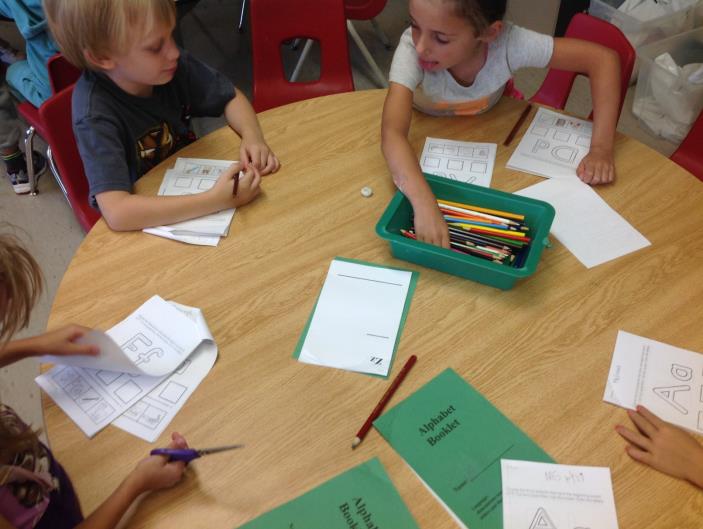 